St. Luke’s Health Care Clinic dba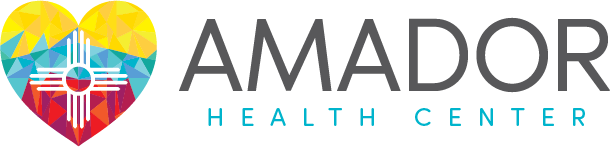 999 W. Amador Ave., Las Cruces, NM 88005  (575) 527-5482 Voice  575-652-4243 FaxAMADOR MAT Walk-In ServicesIf you are worried about substance use problems with alcohol or drugs, often with mental health issues, consider a visit to our office for clinical assessment.You may have same day access to services without an appointment.Open time slots are available at noon most days Monday-Thursdays, Friday at 1030a.  Annex office in Suite D closes at 1200p on Friday.You may call ahead to ask about walking in but “first come, first served” is observed.A comprehensive assessment may take 60-90 minutes.The clinical assessment is done by a licensed independent therapist.You may call or text the Recovery helpline at 575.323.2266 to get more information and to take the first step to a better quality of life.For Your First VisitCome 30 minutes early to process paperwork and to register as an Amador client/patient.Bring your insurance, Medicare or Medicaid Centennial Care card.Bring financial information (e.g., current tax return or copies of pay stubs) if applying for discount fee programs.Bring any medications you are taking.Bring immunization records, including for COVID19.Bring information about any medical care you have received elsewhere recently, especially at a hospital.Bring a valid photo ID.Amador brochures and registration packet are available online at:https://amadorhealth.org/recovery-services/09.01.22